RAPPORTD'ACTIVITE2019-2020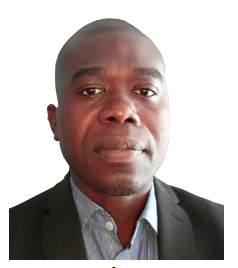 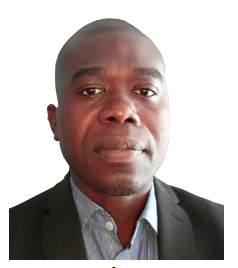 Lyx ADANHODECUMEA NA’NDE a poursuivi au cours de ces deux années les œuvres pour les bien-être des enfants orphelins et défavorisés à travers la pérennisation des actions notamment : le parrainage d’enfants orphelins, le don de fournitures scolaires à la rentrée 2019-2020  aux enfants défavorisés.Notre stratégie au cours de cette mandature a été de nous appuyer sur des adhésions de qualité. Le nombre d’adhérents est resté stable.Cette année a été également marquée par lo’fficialisation d Un second axe de développement présenté au cours de l’exercice écoulé consistait à démarcher plusieurs sponsors et mécènes. Le bilan de cette action est en demi-teinte, faute d’une stratégie efficiente.Cette année, l’association va également accélérer le rythme sur les évènements d’appel aux dons. L’exercice aura également été riche en découvertes l’année dernière avec l’organisation dans le cadre du 16è mois de la citoyenneté et du développement durable de la journée du Bénin réhaussée par la présence de Mme la Consule Générale du Bénin ainsi que le Maire de Bessancourt et ses adjoints, une occasion particulière qui nous a permis de faire découvrir le Bénin à travers plusieurs ateliers culturel et gastronomique.Enfin, cette année a démarré par l’organisation d’un voyage solidaire de 5 membres de l’association partenaire Science Nomade au Bénin pendant 26 jours.L’exercice écoulé a également permis de renforcer et développer des partenariats avec des organisations humanitaires telles le Secours Populaire de Bessancourt et le Secours Catholique de Crèvecœur-le-Grand.Nous devons, au cours des prochains exercices, maintenir la dynamique qui anime l’association depuis plusieurs années et qui la conduit à se structurer un peu plus chaque année. Durant l’exercice 2017-2018, tous les adhérents l’ont fait vivre directement, dans la durée ou de manière ponctuelle. L’implication de tous les adhérents, la hausse du nombre d’adhérents et leurs retours positifs, le développement de nouveaux partenariats et la situation financière très saine de l’association sont plus qu’un encouragement pour la suite.SOMMAIRE1.	Rapport financier	52.	Bilan d’activités	93.	La Communication	134.	Feuille de route pour 2018-2019	16Rapport financier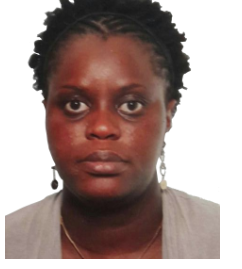 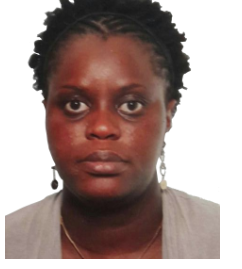 Johana SMITHTrésorièreUne situation financière très saineAu 14 Avril 2019 , le résultat de l’exercice est de 354,63€     . Ce chiffre indique la bonne santé financière de l’association.RessourcesLes cotisations représentent la principale source de financement de l’association. D’autres recettes issues de diverses activités permettent de financer des projets ponctuels et de diversifier les ressources de l’association.Aucune  subvention  forfaitaire  n’a  été  versée  à  l’association.DépensesHormis les dépenses fixes  telles les frais d’hébergement du site internet, l’assurance responsabilité civile, la plupart des dépenses sont liées aux différentes activités ou collecte d’objets.NB : L’association ne possède aucun actif, sa trésorerie mise à part. Ses seules possessions sont quelques éléments d’usage que l’on peut estimer à une centaine d’euros au total.ConclusionLa situation financière saine de l’association a pu être préservée et améliorée au cours de cet exercice, grâce à des adhésions, des événements moins nombreux et ne requérant pas des moyens financiers colossaux pour connaître le succès, ainsi qu’à une gestion efficace des ressources.Plusieurs outils budgétaires et financiers ont été mobilisés pour gagner en transparence et en efficience : fichier des adhérents actualisé, budget prévisionnel précisé et rendu plus transparent et participatif afin de capitaliser sur des moyens financiers sous-exploités.Bilan d’activités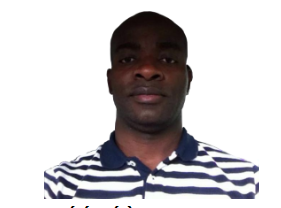 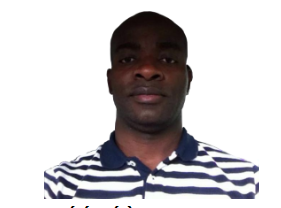 Louis EFFIBOLEYChargé à l’OrganisationLes ÉvénementsEn FranceForum des associations Cet événement traditionnel se tient le 1er samedi de Septembre au Gymnase  et connait une fréquentation très satisfaisante.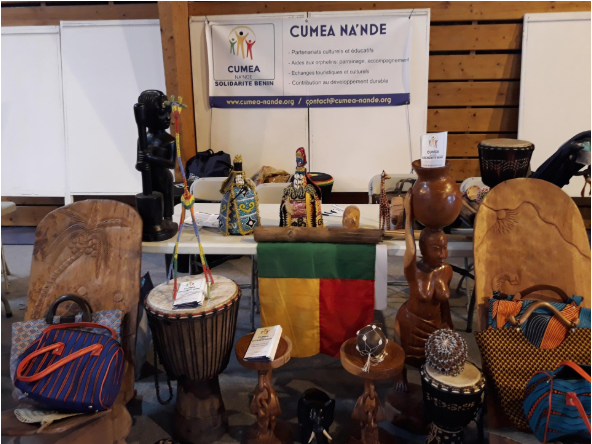 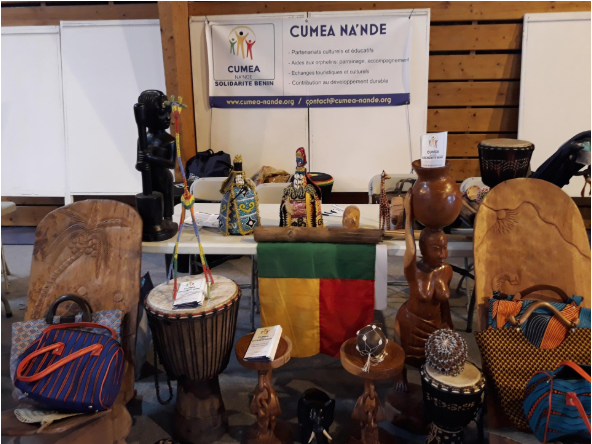 CUMEA participe chaque année au forum des associations organisé par la mairie de Bessancourt.C’est l’occasion pour nous de nous faire connaître,de susciter de nouvelles adhésions  à traversdes animations, l’exposition d’œuvres d’arts.Collecte de manuels scolaires et de vêtements         Plusieurs actions sont effectuées en relation avec les habitants mais aussi des organisations partenaires telles que le  Secours Populaire de Bessancourt et le Secours Catholique de Crèvecœur-le-Grand.Organisation de la journée du Bénin lors de la 16è mois de la citoyenneté et du développement durable  Cette journée réhaussée par la présence de Mme la Consule Générale du Bénin ainsi que M. le Maire et ses adjoints nous a permis de faire découvrir le Bénin au public à travers :des animations folkloriques (des rythmes et danses du Bénin)expositions de tableaux et œuvres d’arts avec des artistes comme Angelo SODJINOU, Franck HANTAN, Clément LODONOU, Rastaune défilé de mode présenté par le styliste J&M ENZOune pièce de théâtre présenté par le comédien Joel LOKOSSOUla dégustation et la vente de spécialités de aux valeurs de l'association et ses missions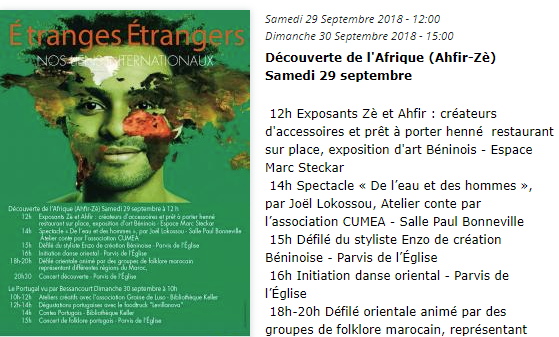 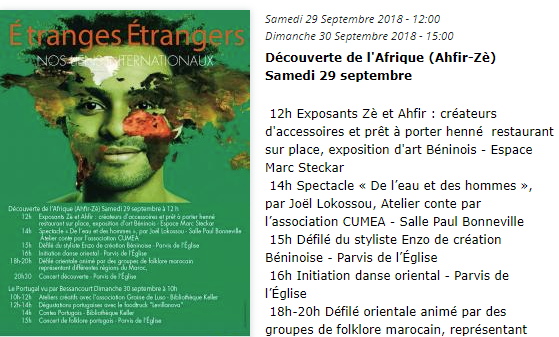 Au BéninDon de fournitures scolaires à 10 enfants orphelins à Ekpè pour la rentrée scolaire 2018-2019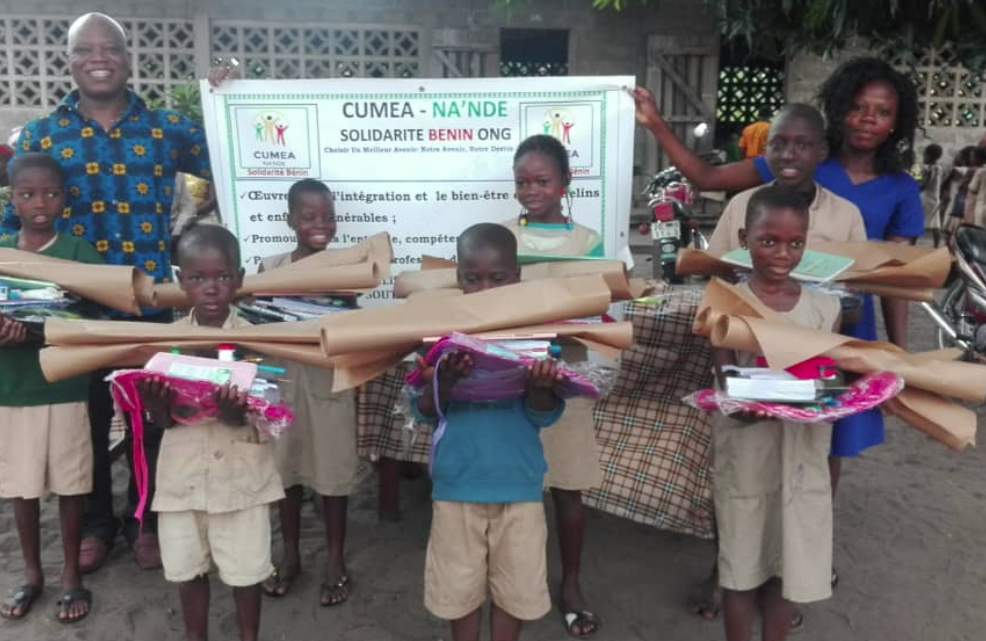 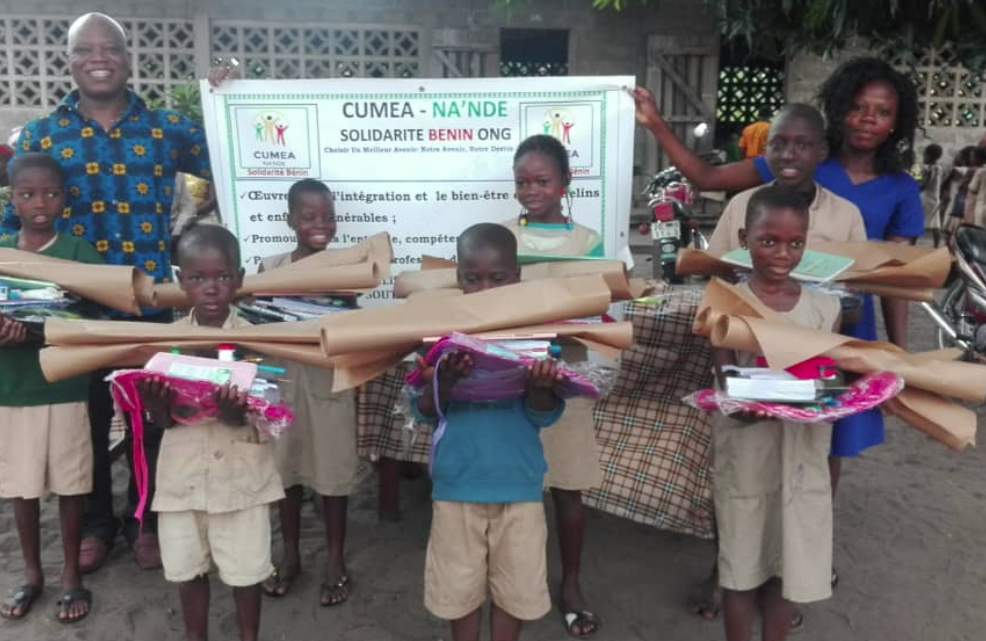 Don de manuels scolaires aux enfants de l’orphelinat Béthanie de Guézin Kpota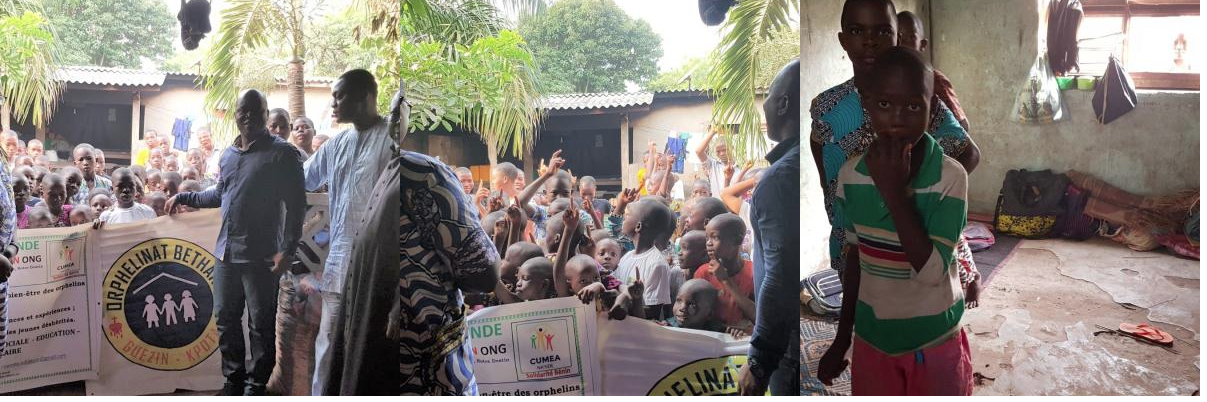 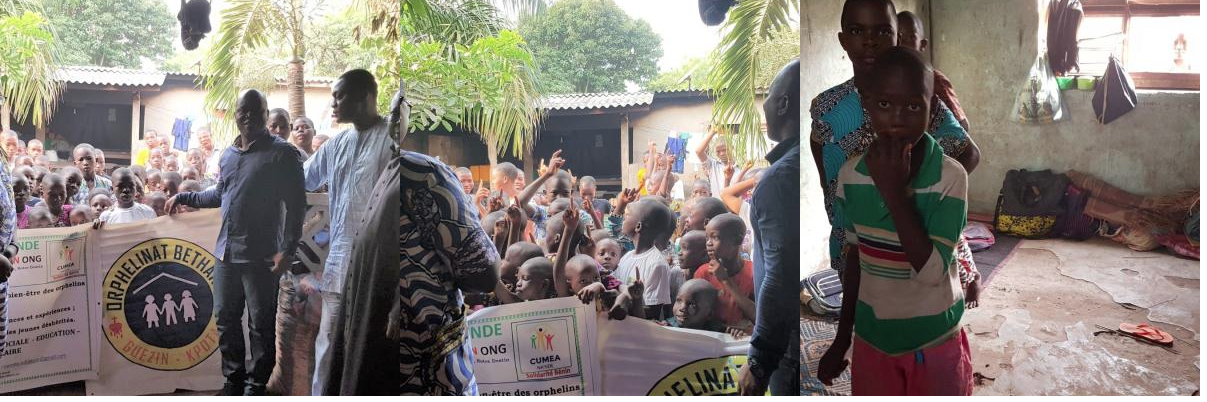 Don de manuels scolaires au Club de lecture et d’art oratoire : les Mini Leader de Cadjèhoun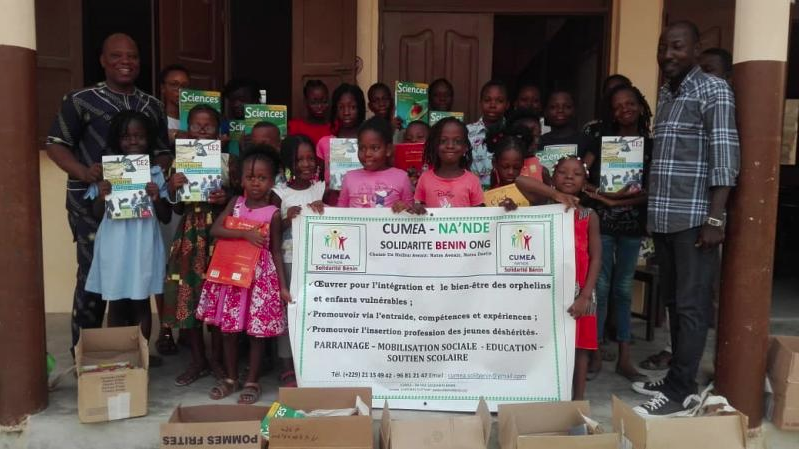 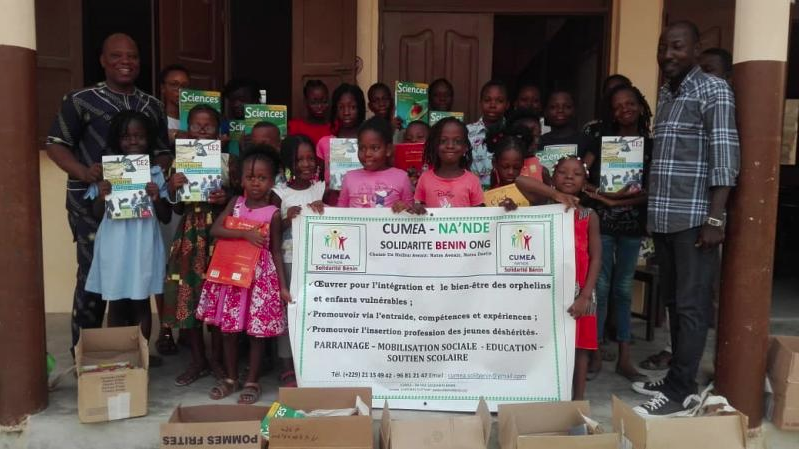 Organisation d’un voyage solidaire en partenariat avec l’association Science NomadeCe voyage a permis pendant 3 semaines à nos partenaires (5 adultes dont 2 femmes) de découvrir le Bénin, sa culture, son mode de vie et ses sites touristiques mais aussi durant une semaine de partager des moments particuliers avec les élèves des CM1 de l’EPP Gnivèdji à Ekpè à travers des ateliers scientifiques. 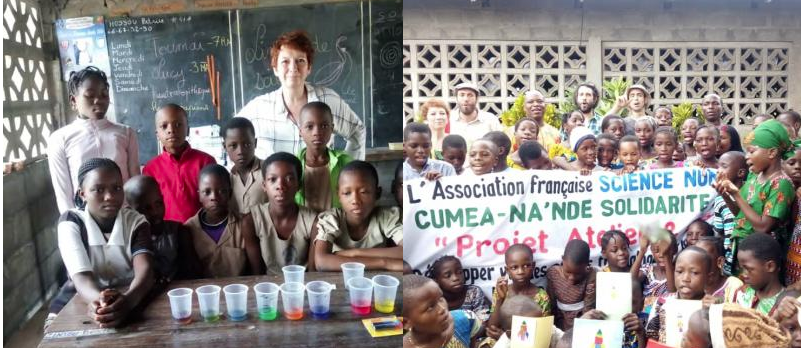 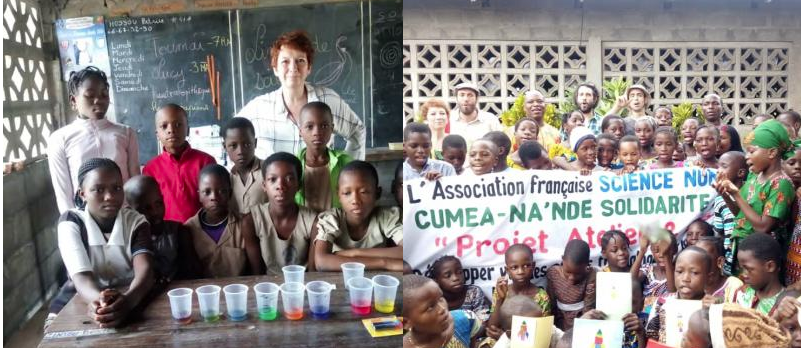 VoyagesAteliers scientifiques au BéninLe premier voyage solidaire organisé s’est déroulé en partenariat avec l’association Science Nomade. Cette édition 2019 a permis à 5 membres de Science Nomade de découvrir le Bénin pendant 26 jours. Ce voyage a débouché sur l’organisation sur une semaine du 28 Janvier au 02 Février 2019 des ateliers de découvertes scientifiques avec les 96 élèves du CM1 de l’EPP Gnivèdji à travers 2 thèmes « le monde vivant » et « les objets volant ». Si le voyage a été une expérience très positive chez les élèves comme les animateurs, les organisateurs du voyage ont relevé l’importance de le pérenniser pour les prochaines années.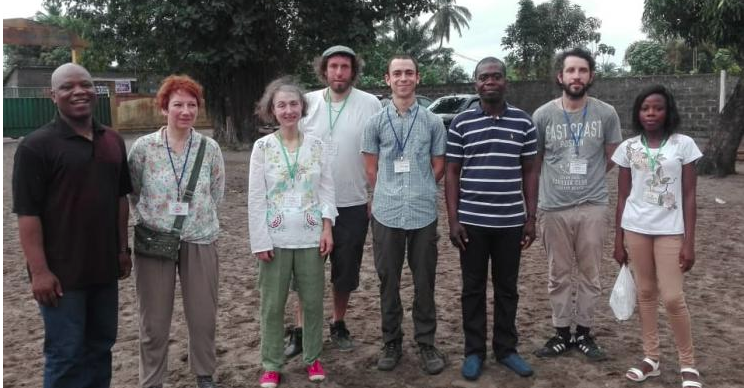 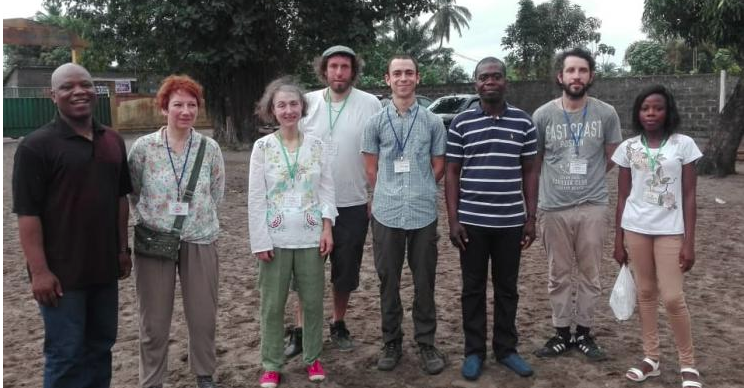 La Communication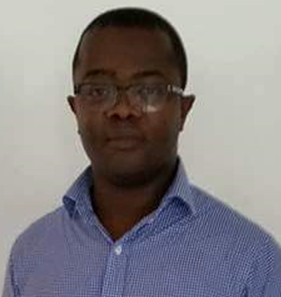 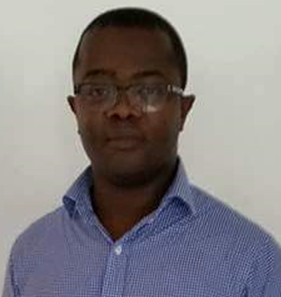 Rodrigue DE SOUZAChargé de communicationNotre stratégie de communicationRefonte du site internet www.cumea-nande.orgAfin de vulgariser ses différentes activités, l’association CUMEA s’est dotée d’un site web accessible au grand public. Par ce canal, nous communiquons sur nos actions, nos réalisations, nos partenariats et sur l’actualité au sein de notre association.Depuis Février 2019, nous avons démarré la refonte de ce site. Au-delà d’un simple coup de peinture sur l’existant ou un changement d’identité visuelle, cette refonte s’entend comme une avancée répondant à une communication bien axée vers nos différentes cibles. Forum de discussion WhatsApp dénommé Association CUMEA NA’NDEL’association dispose d’un forum de discussion WhatsApp qui sert de plate-forme d’échanges et d’information entre tous les membres. La majorité des membres dispose d’un smartphone et la plupart de nos publications et invitations sont diffusées sur ce forum facile d’accès. Quelques membres du bureau en sont les administrateurs. Mise en avant de CUMEA NA’NDE par notre partenaire : Secours Populaire de BessancourtLe secours Populaire de l’Oise - section de Bessancourt, sert également de relais de communication, par l’affichage et la mise en avant du logo de CUMEA NA’NDE sur leur site internet.Elargissement de notre politique de partenariatSuite aux retombées positives des partenariats noués l'année dernière, il a été décidé cette année de continuer l'élargissement de la politique de partenariats. Ainsi, durant la période de référence écoulée, l’association CUMEA NA’NDE a noué et entretient des partenariats avec les associations :Boulevard du Bonheur Secours Populaire de BessancourtSecours Catholique de Crève-cœur le GrandScience NomadeCes partenariats reposent essentiellement sur des programmes d’échanges, de dons de matériels ou d’accompagnement, et s’inscrivent dans un objectif d’accroissement de la visibilité de notre plan d’actions.Plusieurs démarches de conformité et d’enregistrements officielsEnregistrement de CUMEA NA’NDE dans le registre des associations du Consulat du Bénin à ParisLe bureau de notre association a été reçu en audience, en Février 2019, par Mme La Consule de France à Paris en vue d’échanger sur les modalités d’enregistrement de CUMEA NA’NDE auprès du consulat. A cet effet, un dossier complet a été adressé, par mail, par le président au consulat pour suite à donner.Création de l’antenne CUMEA NA’NDE à Cotonou, au BéninL’antenne de l’association a été créée en 2019 pour l’accompagnement et le suivi de nos activités. Cette équipe est composée de cinq personnes. Les différentes démarches ont été menées sur place auprès du Ministère de l’intérieur.Enregistrement auprès du Ministère des affaires étrangères du BéninDes démarches sont en cours afin de finalisation auprès du Ministère des affaires étrangères du Bénin. Feuille de route pour 2018-2019Rapport financier Mandat 2017-2019 - Situation au 14/04/2019Rapport financier Mandat 2017-2019 - Situation au 14/04/2019Rapport financier Mandat 2017-2019 - Situation au 14/04/2019Rapport financier Mandat 2017-2019 - Situation au 14/04/2019Rapport financier Mandat 2017-2019 - Situation au 14/04/2019Rapport financier Mandat 2017-2019 - Situation au 14/04/2019CHARGESMontantMontantP RODUITSMontantCHARGES DIRECTESCHARGES DIRECTESCHARGES DIRECTESRESSOURCES DIRECTESRESSOURCES DIRECTES70 – Vente de produits finis, de477,5060 – Achatsmarchandises, prestations deservicesPrestations de servicesAchats matières et fournitures265,7574- Subventions d’exploitation15Autres fournitures122,42Etat : préciser le(s) ministère(s)sollicité(s)61 - Services extérieurs- Ministère chargé des SportsLocations329,38- dont CNDS0Entretien et réparation-Autres MinistèresAssurance Responsabilité Civile175,89Abonnement hébergement du site internet90Location pour récupération des dons279,87Région(s) :62 - Autres services extérieursDépartement(s) :Organisation barbecue et dégustation saison 2017 et 2018 519,58Intercommunalité(s) : EPCIPublicité, publication--Déplacements et  missions du Président au Bénin560Commune(s) :Organisation des ateliers avec Science Nomade518--0Don de fournitures scolaires aux orphelins de l’EPP Ekpè (Bénin)200Démarches administratives antenne Bénin392Envoi des livres et vêtements au Bénin  pour don45063 - Impôts et taxesOrganismes sociaux (détailler) :Impôts et taxes sur rémunération,0--Autres impôts et taxes0Fonds européens64- Charges de personnel--Rémunération des personnels0L'agence de services et de paiementRémunération des personnels(ex-CNASEA -emplois aidés)(ex-CNASEA -emplois aidés)Charges sociales0Autres établissements publicsAutres charges de personnel0Aides privées192065- Autres charges de gestion75 - Autres produits de gestioncourantecourante66- Charges financièresDont cotisations, dons manuels ou legs165067- Charges exceptionnelles76 - Produits financiers68- Dotation aux amortissements78 – Reprises sur amortissements etprovisionsCHARGES INDIRECTESCHARGES INDIRECTESCHARGES INDIRECTESCharges fixes de fonctionnementFrais financiersAutresTOTAL DES CHARGESTOTAL DES PRODUITSTOTAL DES CHARGES3902,893902,89TOTAL DES PRODUITS4047,5CONTRIBUTIONS VOLONTAIRESCONTRIBUTIONS VOLONTAIRESCONTRIBUTIONS VOLONTAIRES86- Emplois des contributions87 - Contributions volontaires envolontaires en naturenatureSecours en natureBénévolat0Mise à disposition gratuite de biens0Prestations en natureet prestationsPrestations en natureet prestationsPersonnel bénévole : 134 heures à                     0                     0Dons en nature21012 euros de l’heure (smic chargé)TOTAL3902,893902,89TOTAL4257,5Solde Mandat 2017/2019 (au 14/04/2019)+354,61OrdreProjetDescription du projetPrioritéDurée d'exécutionMoyens financiers1Projet de réfection des 4 classes à l’EPP Gnivèdji BENIN
Réhabilitation de 4 salles de classe  délabrées1 4 moisAppel aux subventions et dons2Projet de construction de toilettes à l’EPP  Gnivèdji BENINConstruction de toilettes sèches212 moisAppel aux subventions et dons3Projet d’Education au Développement Durable à l’EPP Gnivèdji BENINEducation au tri des déchets312 moisAppel aux subventions et dons4Projet de réfection des dortoirs de l’orphelinat de Guézin BENIN
Réfection de dortoirs 11 moisAppel aux subventions et dons5Projet de voyage solidaire Organisation d'un voyage solidaire scientifique ou de santé41 moisAppel aux dons